நீங்கள் ஆங்கிலம் பேசாதவர் எனில் பல்வேறு அரசு துறைகளை அழைக்கும்போது ஒரு மொழி பெயர்ப்பாளரை கேட்டு பெற்றுக்கொள்ளலாம்.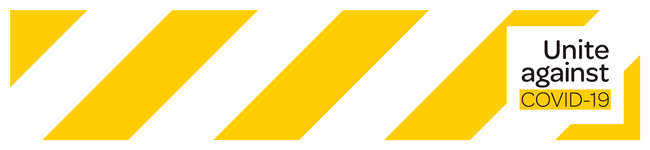 தனிநபர்களுக்கான ஆதரவுஉணவைப் பெறுதல்உணவு பெற நீங்கள் வீட்டை விட்டு செல்ல முடியவில்லை என்றால் பின்வருவனவற்றை செய்ய முடியுமா என்று பாருங்கள்:ஆன்லைன் ஆர்டர்கள் மற்றும் உள்ளூர் சூப்பர்மார்கெட்டுகள் மற்றும் அவர்களது முன்னுரிமை உதவி சேவை மூலம் ஏற்பாடுகள் உணவை எடுத்து வரும் வகையில் குடும்பம் மற்றும் நண்பர்களுடன் ஏற்பாடுகள்.உணவு பெற நிதி உதவிபணி மற்றும் வருமானம் மூலம் நீங்கள் உதவி பெறலாம். நீங்கள் பணி மற்றும் வருமானத்தின் நடப்பு கிளையண்டாக இருக்க வேண்டிய அவசியம் இல்லை. 0800 559 009 ஐ அழைக்கவும்.MyMSD க்கு செல்லவும்அவசர உணவு தேவைகள்உங்கள் சூழ்நிலை அவசரம் மற்றும் உங்களுக்கு அடுத்த 24-48 மணிநேரங்களுக்குள் உணவு தேவையென்றால் நீங்கள் ஒரு உள்ளூர் உணவு வங்கியை தொடர்பு கொள்ளலாம்.உணவு வங்கிகள் மற்றும் வேறு உணவு உதவி சேவைகளை நியூ சிலாந்து முழுதும் கண்டறியுங்கள்.பணத்திற்கான உதவிபணி மற்றும் வருமானம் வலைத்தளம் வழியாகவும், 0800 559 009 என்ற எண் மற்றும் MyMSD ஆகியவற்றில் உள்ள தொடர்பு மையத்தின் வழியாகவும் உதவி கிடைக்கிறது. பணி மற்றும் வருமான சேவை மையங்கள் எச்சரிக்கை நிலை 1 மற்றும் 2 இல் திறந்துள்ளன மற்றும் எச்சரிக்கை நிலை 3 மற்றும் 4 இல் மூடியுள்ளன.எச்சரிக்கை நிலை 3 மற்றும் 4 இன் போது முன்பதிவுகள் ஒரு திட்டமிட்ட நேரத்தில் தொலைபேசி வழியே நடத்தப்படும். எச்சரிக்கை நிலை 1 மற்றும் 2 இன் போது முன்பதிவுகள் பணி மற்றும் வருமான சேவை மையங்களில் நடத்தப்படும்.பணி மற்றும் வருமானத்திலிருந்து தொகைகள் தொடர்ந்து வழங்கப்படும்.உங்களை தனிமைப்படுத்திக்கொள்ள கேட்டுக்கொண்டு உங்களால் வீட்டிலிருந்தவாறு வேலை செய்ய முடியவில்லை என்றால் உங்களைப் பணியமர்த்தியவருடன்பேசுங்கள். உங்கள் ஊதியத்தை வழங்க அவர்களால் ஒரு தொகைக்கு விண்ணப்பிக்க முடியும்.பணி மற்றும் வருமான வலைத்தளம் என்ன வகை தொகை கிடைக்கப்பெறுகிறது என்பதை சுருக்கமாக காட்டுகிறது.  இந்த தொகைகள் சுய-வேலை பார்க்கும் மக்களுக்கும் கிடைக்கப்பெறுகிறது.குறுகிய-கால வராமைதொகை
உங்கள் COVID சோதனை முடிவுகளுக்காக நீங்கள் காத்திருக்கையில் உங்களால் வீட்டிலிருந்து வேலை செய்ய இயலாமல் போனால் உங்களுக்கு இன்னமும் ஊதியம் வழங்கப்படுவதை உறுதிபடுத்த உங்களைப் பணியமர்த்தியவர் ஒரு ஒற்றை $350 தொகைக்கு விண்ணப்பிக்கலாம். இந்த தொகைகள் சுய-வேலை பார்க்கும் மக்களுக்கும் கிடைக்கப்பெறுகிறது.விடுப்பு ஆதரவு திட்டம்
சுய-தனிமைப்படுத்தலின் போது உங்களால் வீட்டிலிருந்தவாறு வேலை செய்ய இயலவில்லை என்றால் உங்களைப் பணியமர்த்தியவர் விடுப்பு ஆதரவு திட்டத்திற்கு விண்ணப்பிக்கலாம். இதுவொரு ஒட்டுமொத்த தொகையாகவும், இரண்டு வாரங்களுக்கு உதவும் வகையிலும் பணியமர்த்தியவர்களுக்கு பட்டுவாடா செய்யப்படுகிறது. ஒரு வாரத்தில் 20 மணிநேரங்கள் அல்லது அதற்கு மேலான மணி நேரங்க வேலை செய்யும் ஒவ்வொரு ஊழியருக்கும் $585.80 என்றளவிலும் ஒரு வாரத்தில் 20 மணிநேரங்களுக்கு குறைவாக உழைக்கும் ஒரு ஊழியருக்கு $350 என்றளவிலும் வழங்கப்படுகிறது. \ஊதிய மானியம் மற்றும் மீட்சி ஆதரவு தொகை
 உங்கள் பணியிடம் எச்சரிக்கை நிலை மாற்றங்களால் பாதிக்கப்பட்டிருக்கிறது என்றால் உங்களைப் பணியமர்த்தியவர் உங்கள் ஊதிய பாதுகாப்பிற்கும் உங்கள் வேலையை பாதுகாக்கவும் ஊதிய மானியம் மற்றும் மீட்சி ஆதரவு தொகைக்கு விண்ணப்பிக்கலாம்.அத்தியாவசிய செலவுகளுக்கு உதவிநீங்கள் பணியிழந்து விட்டாலோ வேலை நேரங்கள் குறைக்கப்பட்டுவிட்டாலோ பணி மற்றும் வருமானம் பின்வரும் அவசர செலவுகளுக்காக உதவி வழங்கலாம்:உணவுகுடியிருப்பு செலவுகள், உதாரணமாக வீட்டு வாடகை அல்லது அடமானம், உணவு, அவசரகால வீட்டு வசதி, வீடு மாற்றம்பழுது பார்ப்புகள் அல்லது வீட்டு சாதனங்கள் மாற்றம்அவசரகால பல் சிகிச்சைஅவசரகால மருத்துவ சிகிச்சைதண்ணீர் தொட்டி நிரப்புதல்.நிதி ஆதரவு, தகுதி நிபந்தனைகள் மற்றும் வீட்டிலிருந்தவாறு வேலை வலைதளத்தில் எவ்வாறு விண்ணப்பம் செய்வது அல்லது வீட்டிலிருந்தவாறு வேலையை 0800 559 009 ஐ தொடர்பு கொள்ளுங்கள்மூத்த குடிமக்கள்: 65+ 0800 552 002 அல்லது +64 4 978 1180மாணவர்கள் 0800 88 99 00 www.studylink.govt.nzகாதுகேளாதவர்கள், கேட்கும் திறன் பழுதுற்றவர்கள் மற்றும் பேசும் திறன் பழுதுற்ற மக்கள் Deaf Link இணைப்பை கட்டணமில்லாமல் பயன்படுத்தலாம். தொலைநகல்0800 621 621. குறுஞ்செய்தி 029 286 7170. MSD_Deaf_Services@msd.govt.nzநீங்கள் ஒரு நியூசிலாந்தின் நிரந்தர வசிப்பாளர் அல்ல என்றால்COVID-19 ஆல் தீவிர நிதி நெருக்கடியை சந்தித்து வரும் தகுதி வாய்ந்த அயல் தேசத்தவர்கள் உதவி கிடைக்கிறது. நீங்கள் நியூசிலாந்தில் பின்வருவன உட்பட ஒரு தற்காலிக விசாவில் இருந்தால்: பார்வையாளர் விசாக்கள்மாணவர் விசாக்கள்பணி விசாக்கள்மேலும் https://www.workandincome.govt.nz/covid-19/temporary-visa-holders.html இல் கண்டறியுங்கள்மற்ற ஆதரவுஉங்களை பாதுகாப்பாகவும் நலமாகவும் வைத்திருக்க பல்வேறு சேவைகள் கிடைக்கப்பெறுகின்றன.பாதுகாப்பாக வேலை செய்வது எப்படி என்ற தகவலுக்கு WorkSafe (வர்க்ஸேஃப்) 0800 030 040 அல்லது +64 4 897 7699www.worksafe.govt.nzவேலைவாய்ப்பு ஆலோசனை மற்றும் ஊழியர்களுக்கு ஆதரவு www.employment.govt.nz அல்லது மோதிரம் 0800 20 90 20 அல்லது +64 9 969 2950வீட்டு வசதி மற்றும் வாடகை குடியிருப்புகுடித்தனக்காரர்களுக்கான ஆலோசனை மற்றும் ஆதரவு 0800 646 483 www.hud.govt.nz அல்லது மின்னஞ்சல் info@hud.govt.nz  நிலை 3 அல்லது 4 COVID-19 பயண கட்டுப்பாடுகளால் இடம்பெயர்ந்த மற்றும் தங்கள் வீட்டிற்கு திரும்ப முடியாத மக்களுக்கான தற்காலிக குடித்தன சேவைகள். 0508 754 163 https://temporaryaccommodation.mbie.govt.nzஉங்களுக்கு அடுத்த 7 நாட்களுக்குள் அவசரமாக குடியிருப்பு தேவைப்பட்டால் மற்றும் தங்குவதற்கு வேறெந்த இடவசதியும் இல்லையென்றால் பணி மற்றும் வருமானத்தை 0800 559 006: இல் அழைக்கவும்: திங்கள்-வெள்ளி, காலை 7 முதல் மாலை 6, சனி, காலை 8 முதல் மதியம் 1.குடியேற்றம்www.immigration.govt.nz/about-us/covid-19 க்கு வருகை தாருங்கள் அல்லது குடியேற்ற தொடர்பு மையத்தை 0508 558 855 என்ற எண்ணில் லேண்ட்லைன்கள் மூலம் மட்டுமே அழையுங்கள் (காலை 6 – இரவு 10, திங்கள் – வெள்ளி (NZST), அல்லது ஆக்லாந்து 09 914 4100, வெலிங்டன் 04 910 9915, அல்லது வெளிநாடுகளிலிருந்து +64 9 914 4100பாதுகாப்பாகவும் நலமுடனும் தங்கியிருத்தல்நீங்களோ வேறு எவரோ தீங்கிழைக்கப்படும் அல்லது தங்களைத் தாங்களே தீங்கிழைத்துக் கொள்ளும் உடனடி அபாயத்தில் இருந்தால் அவசரகால எண் 111 ஐ அழையுங்கள்நீங்கள் உடனடி ஆபத்தில் இல்லாமல் ஆனால் குடும்ப வன்முறைக்கு உதவி தேவைப்பட்டால் நீங்கள் பின்வரும் மையத்தை அழைக்கலாம்:சக்தி இண்டெர்நேஷனலை 0800 742 584 என்ற எண்ணில் ஒரு நாளில் 24 மணிநேரமும், ஒரு வாரத்தில் 7 நாட்களிலும் தொடர்பு கொள்ளலாம்.  2ஷைன் ஐ 0508 744 633, என்ற எண்ணில் காலை 9 முதல் இரவு 11 வரை, ஒரு வாரத்தில் 7 நாட்களிலும்உங்கள் பகுதியின் உள்ளூர் சமூக ஆதரவு சேவைகளுக்கு குடும்ப சேவைகள் 211 ஹெல்ப்லைன் 0800 211 211 ஐ அழையுங்கள் அல்லது www.familyservices.govt.nz/directory/ என்ற வலைதளத்திற்கு வருகை தாருங்கள்.உங்கள் வாழ்வில் நீங்கள் வன்முறையை எதிர் கொண்டால் பெண்கள் புகலிடம் உங்களுக்கு ஆலோசனை, ஆதரவு மற்றும் பாதுகாப்பான குடியிருப்பை வழங்கலாம்.0800 733 843முதியோர் துஷ்பிரயோகம் ஹெல்ப்லைன் என்பது ஒரு இலவச சேவை. முதியோர்கள் தாங்களோ அல்லது அவர்களுக்கு தெரிந்தோ யாரேனும் துஷ்பிரயோகத்திற்கு ஆளானால் இதை அழைக்கலாம்.0800 32 668 65மனகலக்கம், மன அழுத்தம் அல்லது மன நலம் போன்ற பிரச்சினைகளுக்கு உதவி தேவைப்பட்டால் அழைக்கவும் அல்லது குறுஞ்செய்தி அனுப்பவும் உதவி செய்வதற்கு பயிற்சி பெற்ற ஒருவரிடம் இலவசமாக, ஒரு நாளில் 24 மணி நேரமும், ஒரு வாரத்தில் 7 நாட்களிலும் பேசுவதற்கு 1737 நீங்கள் மனச்சோர்வு ஹெல்ப்லைன் எண் 0800 111 757 அல்லது மது போதைமருந்து ஹெல்ப்லைன் எண் 0800 787 797 ஐ தொடர்பு கொள்ளலாம்.